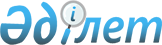 Сарыкемер ауылындағы Первомайская көшесінің атын өзгерту туралыЖамбыл облысы Байзақ ауданы Сарыкемер ауылдық округі әкімінің 2010 жылғы 23 сәуірдегі N 50 Шешімі. Жамбыл облысы Байзақ ауданының Әділет басқармасында 2010 жылғы 24 мамырда 116 нөмірімен тіркелді      РҚАО ескертпесі:

      Мәтінде авторлық орфография және пунктуация сақталған.

      Сарыкемер ауылдық округі Сарыкемер ауылындағы Первомайская көше тұрғындарының пікірін ескере отырып және "Қазақстан Республикасы әкімшілік–аумақтық құрылысы туралы" Қазақстан Республикасының 1993 жылғы 8 желтоқсанындағы Заңының 14 бабының 4) тармақшасын басшылыққа ала отырып ШЕШІМ ЕТЕМІН:



      1. Сарыкемер ауылдық округі Сарыкемер ауылындағы Первомайская көшесіне Сапаралиев Жұмабек Сапаралыұлының есімі қойылсын.



      2. Осы шешімнің орындауын қадағалау Сарыкемер ауылдық округі Әкімі аппаратының бас маманы Қ. Құралбаевқа жүктелсін.



      3. Осы шешім әділет органдарында мемлекеттік тіркелген күннен бастап күшіне енеді және алғаш ресми жарияланғаннан кейін күнтізбелік он күн өткен соң қолданысқа енгізіледі.      Сарыкемер ауылдық округі Әкімінің

      міндетін уақытша атқарушы                  Д.П. Сумелиди
					© 2012. Қазақстан Республикасы Әділет министрлігінің «Қазақстан Республикасының Заңнама және құқықтық ақпарат институты» ШЖҚ РМК
				